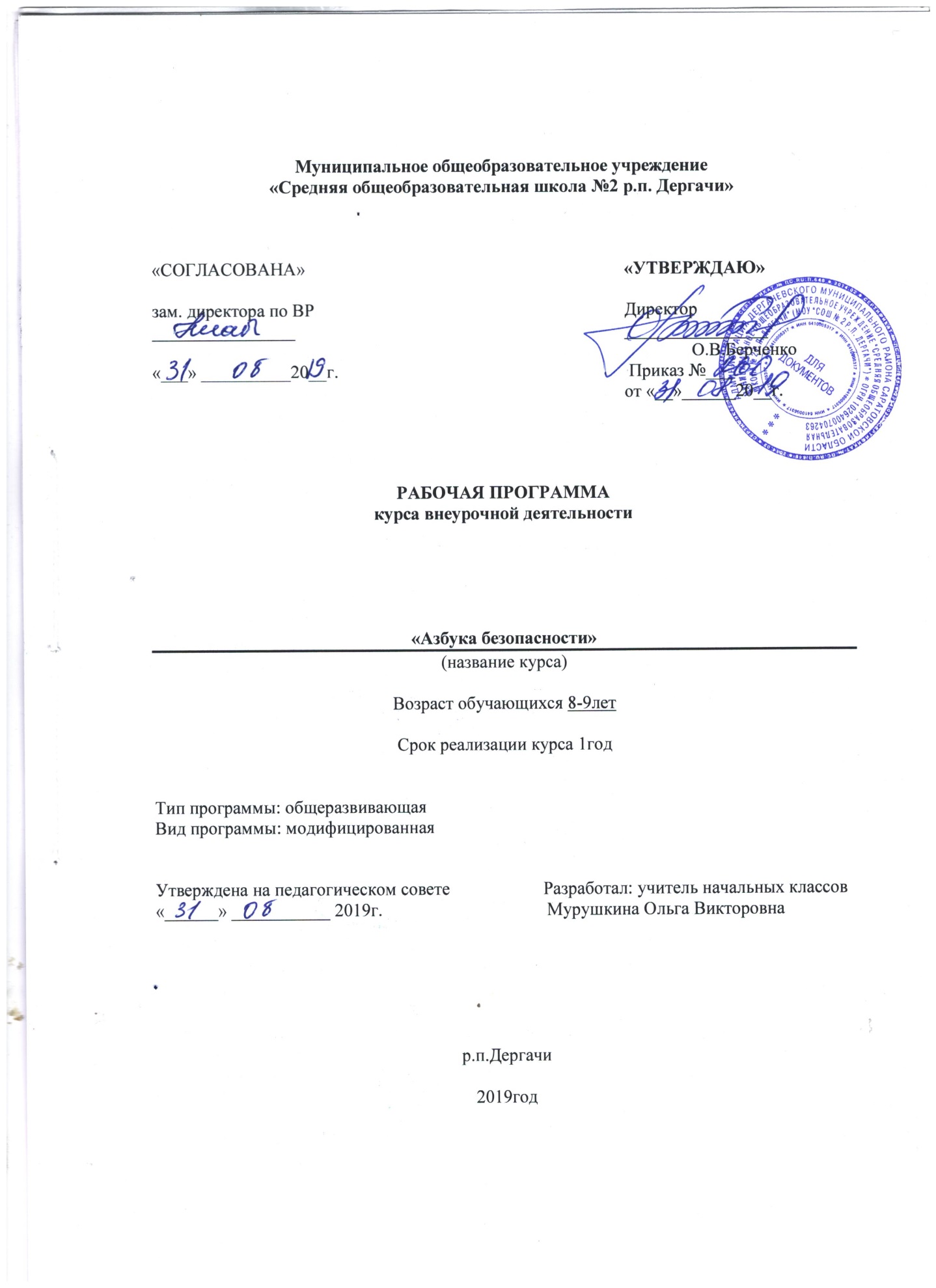 ПЛАНИРУЕМЫЕ РЕЗУЛЬТАТЫ ОСВОЕНИЯ  КУРСА ВНЕУРОЧНОЙ ДЕЯТЕЛЬНОСТИРабочая программа курса «Азбука безопасности» составлена  в соответствии с требованиями ФГОС НОО и предусматривает следующие результаты освоения программы:Личностные результаты–общие представления о мире, чувство ответственности за личную безопасность;Метапредметные результаты – развитие умения взаимодействовать с окружающими при рассмотрении и анализе разных ситуаций и возможностей младшего школьника, развитие коммуникативных способностей, умение выбирать адекватные средства для успешного решения элементарной коммуникативной задачи, развитие познавательной, эмоциональной и волевой сфер младших школьниковПредметные результаты – овладение начальными представлениями об окружающем мире.	Реализация курса «Азбука безопасности»позволит:привить учащимся начальные знания в области безопасности и их осознанное применение в повседневной  жизни;сформировать у детей научно-обоснованную систему понятий основ безопасности жизнедеятельности;выработать необходимые качества для безопасного поведения в повседневной жизни в случае возникновения различных опасных и ЧС;наметить преемственные связи в содержании и методах воспитания в начальной школе и первого этапа воспитания в основной школе.В ходе реализации содержания курса , учащиеся должны овладеть правилами безопасного поведения в различных ситуациях, общаться со сверстниками и взрослыми, использовать приобретенный в школе опыт  об основных понятиях здоровья и факторах, влияющих на него в реальной и повседневной  жизни.Таким образом, в результате изучения учебного курса «Азбука безопасности»  у учащихся формируются УУД и предметные результаты:применять на практике основные понятия здоровья и факторы, влияющих на него;иметь представление о существующих опасных и чрезвычайных ситуациях в современных условиях жизнедеятельности; знать элементарные правила поведения дома, в школе, на улице, в транспорте, на проезжей части, в лесу, на водоёмах;уметь использовать приобретенный в школе опыт деятельности в реальной и повседневной  жизни:- действий в опасных и чрезвычайных ситуациях;- пользования бытовыми приборами;- использования по назначению лекарственных препаратов;- пользования бытовыми приборами;- соблюдения общих правил безопасного дорожного движения;- соблюдения мер пожарной безопасности дома и на природе;- соблюдения мер безопасного поведения на водоёмах в любое время года;- вызова (обращения) за помощью в случае необходимости соответствующих служб экстренной помощи.Оценка достижения планируемых результатов освоения программы проводится в ходе занятий "Учимся решать жизненные задачи", направленных на оценку уровня сформированности конкретного вида универсальных учебных действий. Тематическое спортивное ориентирование предполагает ориентирование на местности  с остановками, на которых необходимо ответить на вопросы или выполнить задания на предполагаемую тему и получить маршрут движения далее. Прохождение всего маршрута движения воспитанниками  предполагает положительную оценку сформированности УУД по данной теме (разделу). Таким образом, руководитель приобретает необходимые диагностические сведения, а кружковцы с удовольствием их демонстрируют в игровой форме.Количество часов: 1 час в неделю (34 часа в год).СОДЕРЖАНИЕ КУРСА ВНЕУРОЧНОЙ  ДЕЯТЕЛЬНОСТИ Безопасность и защита человека в чрезвычайных ситуациях   ( 4 ч )Что такое безопасность? Знакомство с возможными опасностями и возможностями их предвидеть. Что такое чрезвычайная ситуация?  Возможные способы выхода из ЧС. Подвижные игры на развитие наблюдательности и ловкости.Улица полна неожиданностей ( 12 ч)Дорожное движение и его участники: пешеходы, пассажиры, водители. Причины дорожно-транспортных происшествий. Правила безопасного поведения пешехода на дорогах. Как правильно переходить дорогу. Наиболее безопасный путь в школу и из школы. Правила безопасного поведения велосипедиста на дороге.  Сигналы регулирования дорожного движения. Виды перекрёстков. Знакомство с дорожными знаками.  Краткая характеристика современных видов транспорта. Правила безопасного поведения  пассажиров в транспорте. Сюжетно-ролевые игры по ПДД.Безопасность на воде  ( 5 ч )Выявление возможных опасных ситуаций на воде в разное время года. Правила и меры безопасного поведения на водоёмах в разные временные периоды. Знакомство с правилами поведения во время купания в специально отведенных местах, составление памяток на летний период.  Знакомство с основными спасательными средствами. Посещение бассейна. Уроки плавания. Спортивное ориентирование с заданиями по соблюдению основных правил на водоемах.Безопасность в помещении ( 7 ч )Безопасность в доме. Выяснить, как могут стать опасными домашние вещи. Огонь в доме. Детские шалости с огнём. Составление маршрута действий при обнаружении пожара дома, в школе, в транспорте. Как говорить по телефону, вызывая пожарную службу.  Беседа о роли лекарств и витаминов в жизни человека. Какие опасности кроются в домашней аптечке? Спортивное ориентирование с заданиями по основным правилам безопасности в помещении.Безопасность в разных жизненных ситуациях ( 6 ч )Безопасность при отдыхе на природе. Соблюдение безопасности при общении с животными. Первая помощь при укусах насекомых, домашних и диких животных.  Правила общения с незнакомыми людьми. Заключительная игра с движением по станциям с препятствиями в виде вопросов и заданий по безопасности.УЧЕБНО – ТЕМАТИЧЕСКИЙ ПЛАН РАБОТЫ КРУЖКАТЕМАТИЧЕСКИЙ ПЛАН№Название темыОбщее кол-во часовВ том числеВ том числе№Название темыОбщее кол-во часовтеорияпрактика1Безопасность и защита человека в чрезвычайных ситуациях 44-2Улица полна неожиданностей1275Безопасность на улице211Наши верные друзья на улицах и дорогах312Это должны знать все651 3Безопасность на воде55- 4Безопасность в помещении761 5Безопасность в разных жизненных ситуациях651Итого:34277№Тема занятияКол-вочасов№Тема занятияКол-вочасовБезопасность и защита человека в чрезвычайных ситуациях (4 ч.)Безопасность и защита человека в чрезвычайных ситуациях (4 ч.)Безопасность и защита человека в чрезвычайных ситуациях (4 ч.)1.Что такое безопасность?1ч.2. Что такое безопасность?1ч.3-4.Что такое чрезвычайная ситуация.Подвижная игра «Мяч по кругу»2ч.Улица полна неожиданностей ( 12 ч. )Улица полна неожиданностей ( 12 ч. )Улица полна неожиданностей ( 12 ч. )Безопасность на улице ( 2 ч. )Безопасность на улице ( 2 ч. )Безопасность на улице ( 2 ч. )5.Безопасность на улице.  Как правильно переходить дорогу.Сюжетно-ролевая игра «Правила движения»1ч.6.Наиболее безопасный путь в школу и из школы.Составление маршрута «Дом - ШКОЛА – дом»1ч.Наши верные друзья на улицах и дорогах ( 3 ч. )Наши верные друзья на улицах и дорогах ( 3 ч. )Наши верные друзья на улицах и дорогах ( 3 ч. )7.Сигналы регулирования дорожного движения.Подвижная игра «Пустое место»1ч.8.Практическое занятие «Виды перекрёстков».1ч.9-10Знакомство с дорожными знаками. Игра «Угадай, какой знак»Проект по теме: « Дорожные знаки» (по желанию учащихся)2ч.Это должны знать все ( 6 ч.)Это должны знать все ( 6 ч.)Это должны знать все ( 6 ч.)11.Зачем нужно знать правила безопасного поведения на улицах и дорогах.Экскурсия «Я- пешеход!»1ч.12.Будь внимательным и осторожным. Движение группами.Подвижная игра «У ребят порядок строгий»1ч.13.Особенности движения по мокрой и скользкой дороге.Подвижная игра «Вызов»1ч.14.Где можно и где нельзя играть. Сюжетно-ролевая игра «На улицах города».1ч.15.Знакомство с транспортом города. Правила поведения в транспорте.1ч.16.Проект по теме « Виды транспорта»1ч.Безопасность на воде ( 5 ч. )Безопасность на воде ( 5 ч. )Безопасность на воде ( 5 ч. )17.Правила и меры безопасного поведения на воде в осенний и зимний периоды. Безопасность на льду. Имитационная игра.1ч.18.Правила и меры безопасности поведения на водоёмах в весенний период.1 ч.19.Правила и меры безопасного поведения на водоёмах в летний период.1ч.20.Основные спасательные средства.1ч.21."Учимся решать жизненные задачи"1ч.Безопасность в помещении ( 7 ч.)Безопасность в помещении ( 7 ч.)Безопасность в помещении ( 7 ч.)22.Безопасность в доме. Как могут стать опасными домашние вещи. Эстафета с палками.1ч.23.Огонь в доме. Как говорить по телефону, вызывая пожарную службу.1ч.24.Детские шалости с огнём.Один дома. Правила безопасности.Подвижная игра «Вызов»1ч.25.Основные правила поведения при пожаре. Как действовать при возникновении пожара дома, в школе, в транспорте.1ч.26.Ценности здорового образа жизни. О роли лекарств и витаминов. 1ч.27."Учимся решать жизненные задачи1ч.28.Проект  по теме: «Безопасности в доме»1ч.Безопасность в разных жизненных ситуациях( 6 ч. )Безопасность в разных жизненных ситуациях( 6 ч. )Безопасность в разных жизненных ситуациях( 6 ч. )29-30.Безопасность при отдыхе на природе.2ч.31- 32.Соблюдение безопасности при общении с животными.2ч.33.Правила общения с незнакомыми людьми.Анкетирование «Семь причин посещения кружка «Азбука безопасности»1ч.34."Учимся решать жизненные задачи"1ч.